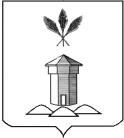 АДМИНИСТРАЦИЯ БАБУШКИНСКОГО МУНИЦИПАЛЬНОГО ОКРУГА ВОЛОГОДСКОЙ ОБЛАСТИПОСТАНОВЛЕНИЕ19.04.2024 года                                                                                             № 286               с.им. БабушкинаО внесении изменений в Перечень должностных лиц, уполномоченных составлять протоколы об административных правонарушениях, утвержденный постановлением администрации Бабушкинского муниципального округа от 20.06.2023 года № 576	В целях приведения муниципального нормативного правового акта в соответствие  с законодательством Российской Федерации,  руководствуясь Уставом Бабушкинского муниципального округа Вологодской области, ПОСТАНОВЛЯЮ:	1.  Внести в Перечень должностных лиц, уполномоченных составлять протоколы об административных правонарушениях, утвержденный постановлением администрации Бабушкинского муниципального округа от 20.06.2023 года № 576, изложив его в новой редакции, согласно приложению № 1 к настоящему постановлению.	2.	Настоящее постановление подлежит размещению на официальном сайте Бабушкинского муниципального округа в информационно-телекоммуникационной сети «Интернет», вступает в силу со дня подписания.		3. Контроль за исполнением настоящего постановления оставляю за собой.Глава округа                                                                                      Т.С. Жирохова               Приложение № 1Утвержден
постановлением администрацииБабушкинского муниципальногоокруга от  20.06.2023 г. № 576  (в редакции постановления администрации округа от 19.04.2024 г. № 286)Переченьдолжностных лиц, уполномоченных составлятьпротоколы об административных правонарушениях в соответствии со статьей 9.1. закона Вологодской области от  08.12.2010 № 2429-ОЗ «Об административных правонарушениях в Вологодской области» № п/пКатегории должностных  лиц, уполномоченных составлять протоколы об административных правонарушениях Статьи закона Вологодской области «Об административных правонарушениях в Вологодской области», по которым предусмотрено составление протоколов об административных правонарушениях 1. Первый заместитель Главы Бабушкинского муниципального округа6.1, 6.2, 6.3, 6.10 (в части неисполнения решения антитеррористической комиссии муниципального образовании Вологодской области)2.Заместитель Главы Бабушкинского муниципального округа6.1, 6.2, 6.3, 6.10 (в части неисполнения решения антитеррористической комиссии муниципального образовании Вологодской области)3. Начальник отдела обеспечения деятельности администрации Бабушкинского муниципального округа1.1, 1.18, 6.1, 6.2, 6.34.Начальник Управления правовой и организационно-контрольной работы  администрации Бабушкинского муниципального округа1.1, 1.18, 1.3, 6.1, 6.2, 6.3,6.45.Консультант по опеке и попечительству Управления правовой и организационно-контрольной работы  администрации Бабушкинского муниципального округа1.20, 6.36. Консультант по юридическим вопросам Управления правовой и организационно-контрольной работы  администрации Бабушкинского муниципального округа1.1, 1.186. Начальник отдела мобилизационной подготовки и делам ГО ЧС администрации Бабушкинского муниципального округа1.11, 6.3, 6.10 (в части неисполнения решения антитеррористической комиссии муниципального образовании Вологодской области)7.Начальник отдела экономики и отраслевого развития администрации Бабушкинского муниципального округа1.5, 1.10, 1.13, 1.14, 1.15, 1.20, 4.1, 4.2, 6.38. Начальник отдела дорожной деятельности, транспортного обслуживания, благоустройства администрации Бабушкинского муниципального округа1.12, ч.1,ч.2, ч.3 ст. 3.1(1), 3.1(3), 3.1(4), 3.1(5), 3.1(7), 3.1(8), 3.1(9), 3.1(10), 3.1(12), 3.1(13), 3.7, 3.8, 3.11, 6.39. Начальник отдела строительства, архитектуры и жилищно-коммунального хозяйства администрации Бабушкинского муниципального округа1.12, 3.1(2), 3.1(6), 3.1(11), 6.310.Начальник архивного отдела Управления правовой и организационно-контрольной работы  администрации Бабушкинского муниципального округа1.12, 6.3, 6.611.Начальник отдела природопользования, экологии и лесного хозяйства администрации Бабушкинского муниципального округа1.6, 1.7, 2.1(1), ч.4 ст. 3.1(1), 3.1(8), 3.1(13), 6.312.Начальник отдела имущественных и земельных отношений администрации Бабушкинского муниципального округа1.12, 6.3